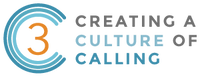 The Language of CallingWe are called by God to be followers of Jesus Christ as we are from wherever we are for service to others through others. Which of these prepositions resonates with you?Christians believe everyone is called by God and has a calling – in fact many callings. There is an abundance of rich and diverse gifts within the body of Christ waiting to be discovered. Communities committed to caring for calling foster a culture of noticing, naming and nurturing all the gifts people bring. Where have you seen calling in your life?Challenge:In the next month, become aware of where you see calling in your daily life.(Showed video of Gaye’s story from www.collegevilleinstitute.org.)   